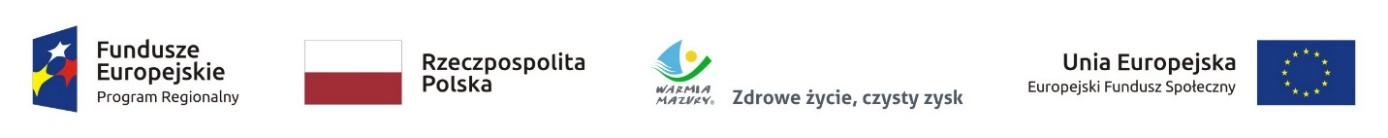 Olsztyn, dnia 14.05.2021 r.ZP.272.1.23.2021Do wszystkich wykonawcówuczestniczących w postępowaniuWYJAŚNIENIE I ZMIANA TREŚCI SWZDotyczy: postępowania o udzielenie zamówienia publicznego, którego przedmiotem jest Organizacja dwóch konferencji RPO.Zamawiający, działając na podstawie art. 135 ust. 2 ustawy z dnia 11 września 2019 r. Prawo zamówień publicznych (Dz. U. z 2019 r. poz. 2019) przekazuje treść zapytań wraz z wyjaśnieniami, jednocześnie, na podstawie art. 137 ust. 1 ustawy Pzp, dokonuje zmiany treści SWZ.Pytanie 1Pytanie do Części A, studio wirtualne Czy możemy zaproponować studio z greenboxem lub ekranem diodowym? Wypełnień typu bluebox nie stosuje się od pewnego czasu z uwagi na fakt, że tła z kolorem zielonym są o wiele bardziej efektywne niż te z tłem niebieskim.Odpowiedź 1Zamawiający zmienia Szczegółowy Opis Przedmiotu Zamówienia w części A, studio wirtualne, dodając w na końcu tiretu szóstego (Miejsce wyposażone będzie w) następujące zdanie:Zamawiający dopuszcza studio z greenboxem lub ekranem diodowym.Pytanie 2Pytanie do części A - konferencja onlineCzy na tym etapie Wykonawca ma zaprezentować Zamawiającemu propozycje projektów plansz, belek, ID wydarzenia?Odpowiedź 2Nie, na etapie składania ofert nie trzeba prezentować Zamawiającemu propozycji projektów plansz, belek itp. Elementy te będą akceptowane przez Zamawiającego na etapie prac z wyłonionym Wykonawcą, zgodnie z zapisami SOPZ konferencji on-line punkt A.Pytanie 3Pytanie do części A - konferencja onlineCzy na tym etapie Wykonawca ma zaprezentować propozycje interakcji z uczestnikami wydarzenia
 on line? To o tyle ważne, że różne rodzaje interakcji mają bardzo różne ceny stad prosimy o informacje co dokładnie Wykonawca ma wycenić w swojej ofercie?Odpowiedź 3Nie, na etapie składania ofert nie trzeba prezentować Zamawiającemu propozycji interakcji z uczestnikami. Element ten będzie akceptowany przez Zamawiającego na etapie prac z wyłonionym Wykonawcą, zgodnie z zapisami SOPZ konferencji on-line punkt A.Pytanie 4Pytanie do części B - prowadzący - konferencja onlineBardzo prosimy o informację czy na tym etapie mamy już proponować a zatem wycenić konkretnych prowadzących czy tylko założyć budżet na prowadzącego? Załącznik nr 1 do SOPZ informuje, że propozycje prowadzącego wybrany Wykonawca musi zgłosić najpóźniej na 60 dni przed wydarzeniem (czyli już po terminie składania ofert). 
Odpowiedź 4Nie, na etapie składania ofert nie trzeba prezentować Zamawiającemu propozycji prowadzącego konferencję. Element ten będzie akceptowany przez Zamawiającego na etapie prac z wyłonionym Wykonawcą, zgodnie z zapisami SOPZ konferencji on-line, punkt B1.Pytanie 5Pytanie do części B – prelegenciProsimy o informację co stanie się w przypadku gdy juz po wybraniu Wykonawcy okaże się, że zaproponowani przez Zamawiającego prelegenci są niedostępni, ponieważ Załącznik nr 1 do SOPZ informuje, że Wykonawca już po złożeniu ofert ma potwierdzić dostępność i zarezerwowanie wskazanych prelegentów. Widzimy tu ewentualny problem w przypadku gdy zastępstwo za niedostępnego prelegenta będzie generować większy koszt niż wskazany prelegent a co za tym idzie wpłynie na oferowaną w przetargu cenę. 
Odpowiedź 5Jeśli wskazani w SOPZ przez Zamawiającego prelegenci będą niedostępni w dniu konferencji, wtedy obowiązkiem Wykonawcy jest zapewnienie innych prelegentów, których wystąpienia będą wpisywały się w wymagania SOPZ opisane w punkcie B2. Wskazane w SOPZ nazwiska prelegentów są przykładowe jednak nie wyczerpują listy osób mogących wystąpić podczas konferencji. Ostateczny wybór prelegentów podlega akceptacji Zamawiającego.Pytanie 6Pytanie do części A2 - konferencja stacjonarnaProsimy o informację jaki obiekt powinniśmy wycenić i umieścić go w ofercie przetargowej skoro nie możemy dać oferty wariantowej a oczekują państwo 3 propozycji na minimum 60 dni przed planowaną data konferencji (a zatem już po złożeniu oferty). Z naszego doświadczenia wiemy, że obiekty konferencyjne mają różną politykę cenową a zatem ich oferty mogą znacznie różnić się od siebie co byłoby niezgodne z SOPZ.
Odpowiedź 6Wymagania dotyczące obiektu na konferencję są wpisane w SOPZ w punkcie A.Pytanie 7Pytanie do części B - prowadzący i prelegenci - konferencja stacjonarnaProsimy o informację jak mamy wycenić prowadzącego oraz prelegentów i super prelegentów skoro ich propozycje przedstawione zostaną już po złożeniu oferty przetargowej (np. wskazane przez Zamawiającego przykłady super prelegentów mają bardzo różne wyceny takiej usługi (w niektóre ich przypadkach różniące się o wiele ponad 100%).
Odpowiedź 7Wskazane w SOPZ nazwiska prelegentów są przykładowe i nie wyczerpują listy osób mogących wystąpić podczas konferencji. Ostateczny wybór prelegentów podlega akceptacji Zamawiającego. Wymagania odnośnie prowadzącego konferencję są wpisane w SOPZ w punkcie B1.Pytanie 8Pytanie do części F pkt 11 - konferencja stacjonarnaProsimy o wskazanie, który z wymienionych artystów powinien znaleźć się w ofercie przetargowej. Gaże wymienionych artystów jak i ich wymagania riderowe nie są jednakowe a zatem wpływają na ogólną wycenę usługi.Odpowiedź 8Zamawiający zmienia Szczegółowy Opis Przedmiotu Zamówienia - część F konferencji stacjonarnej – koncert zespołu,Uwaga 2 w punkcie 11  otrzymuje następujące brzmienieWykonawca musi zapewnić koncert zespołu/artysty „a”, jeżeli zespół/artysta „a” jest niedostępny, to Wykonawca musi zapewnić zespół/ artystę „b” itd. Jeżeli żaden z ww. zespołów/ artystów nie będzie mógł zagrać w dniu konferencji to Zamawiający w porozumieniu z Wykonawcą ustali kolejny zespół/artystę, który wystąpi na zakończenie konferencji.Zamawiający, zmienia treść SWZ w poniższym zakresie:W zakresie terminu związania ofertą:w rozdziale XXVI SWZ zmieniaByło: Wykonawca jest związany ofertą od dnia upływu terminu składania ofert do dnia 15 sierpnia 2021r. Jest: Wykonawca jest związany ofertą od dnia upływu terminu składania ofert do dnia 26 sierpnia 2021r.W zakresie terminu składania ofert:w rozdziale XXVIII  ust. 1 pkt 1 SWZ zmieniaByło: Ofertę należy złożyć: do dnia 18.05.2021 r. do godz. 10:00.Jest: Ofertę należy złożyć: do dnia 26.05.2021 r. do godz. 10:00.W zakresie terminu otwarcia ofert:w rozdziale XXIX  ust. 1 SWZ zmieniaByło: Otwarcie ofert nastąpi w dniu 18.05.2021 r. o godzinie 10:10.Jest: Otwarcie ofert nastąpi w dniu 26.05.2021 r. o godzinie 10:10.